
Stari trg pri Ložu, 6. 7. 2018EVIDENČNI LIST ZA IZPOSOJO UČBENIŠKEGA KOMPLETAŠolsko leto 2018/2019Učenec / učenka:      
Razred: 8.
Ob izteku šolskega leta morate učbenike vrniti šoli. V primeru, da bo kateri izmed učbenikov poškodovan, uničen ali izgubljen, boste morali v skladu s Pravilnikom o upravljanju učbeniškega sklada plačati odškodnino.Z učbeniki ravnajte skrbno, poskrbite, da bodo zaviti, vendar ne v samolepilno folijo.Opombe o stanju učbenikov posredujte skrbnici sklada na začetku šolskega leta.Evidenčni list shranite, ker ga boste potrebovali pri vračanju knjig.Izposojeno dne:_____________________                 Podpis:____________________________ Vrnjeno dne:_______________________                   Skrbnica učbeniškega sklada Leonida Zalar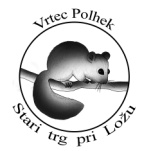 Osnovna šola heroja Janeza HribarjaCesta Notranjskega odreda 321386 Stari trg pri Ložu	tel: 01 707 12 50,   fax:  01 707 12  60os.h-janeza-hribarja@guest.arnes.siučbenikinventarna številkaD. Goodey, N. Goodey, M. Craven: MESSAGES 3B. Beznec et al.: MOJA PRVA FIZIKA 1A. Gabrič  et al.: KEMIJA DANES  1U. Lunder: DOTIK ŽIVLJENJA 8J. Razpotnik, D. Snoj: RAZISKUJEM PRETEKLOST 8K. Kolenc Kolnik, M. Otič, A. Vovk, J. Senegačnik: GEOGRAFIJA AFRIKE IN NOVEGA SVETAS. Fošnarič et al.: TEHNIKA IN TEHNOLOGIJA 8A. Pesek: GLASBA DANES IN NEKOČ 8dobijo v razredu